本土語言學習單    姓名：_________    認識國字「爸、豬」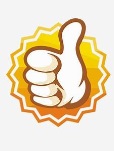 點仔膠 黏著腳  叫阿爸 買豬腳豬腳箍啊滾爛爛枵鬼囝仔流嘴涎    我會唸「點仔膠」給家長聽。♣請在兒歌中把語詞圈起來，唸出來請在笑臉塗上顏色。♣請在兒歌中把語詞圈起來，唸出來請在笑臉塗上顏色。♣請在兒歌中把語詞圈起來，唸出來請在笑臉塗上顏色。阿爸豬腳流嘴涎